OPLEIDERSCAFE ‘INTERPROFESSIONEEL LEREN’Het Teaching Hospital Deventer en de Centrale Opleidingscommissie Deventer organiseren opnieuw een Opleiderscafé op woensdag 3 april 2019. Het onderwerp ‘interprofessioneel leren’ staat centraal.De Federatie Medisch Specialisten heeft in 2017 geïnventariseerd welke initiatieven er zijn op gebied van interprofessioneel opleiden. Tijdens het opleidercafé worden voorbeelden van deze initiatieven/good practices gepresenteerd. Vervolgens gaan aanwezigen verschillende vraagstukken en eigen ervaringen uitwerken. De vragen die hierbij gesteld worden zijn: wat betekent dit voor mijn specialisme en wat wil ik hiermee binnen de opleiding en wat hebben we daarvoor nodig??Datum	:	Woensdag 3 april 2019 van 17.00 – 20.30 uur		Vanaf 17.00 uur kunt u gebruik maken van een maaltijdLocatie	:	AuditoriumGenodigden	:	Opleiders, plaatsvervangend opleiders, A(N)IOS en overige leden van de 			Centrale Opleidingscommissie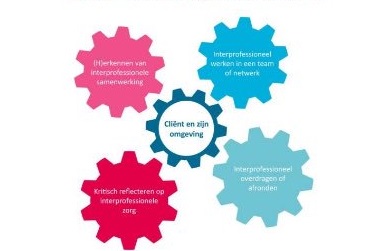 P R O G R A M M A 17.30 - 17.45 uur	InleidingDe heer dr. B.H.P. (Bernard) Elsman, vaatchirurg, opleider Heelkunde, voorzitter Centrale Opleidingscommissie17.45 - 18.30 uur	Voorbeelden Interprofessioneel lerenMevrouw dr. Nynke Scherpbier-de Haan,
associate professor interprofessional educationHuisarts, Opleidingsdirecteur extramurale vervolgopleidingenhoofd Eerstelijnsvervolgopleidingen in het Radboud UMC18.30 - 19.30 uur	In groepen vraagstukken uitwerken	Vertaling naar vervolgopleidingen in Deventer19.45 - 20.15 uur	Oogsten/terugkoppeling
O.l.v. mevr. Nynke Scherpbier20.15 uur		Evaluatie en vervolg
		De heer dr. B.H.P. (Bernard) Elsman